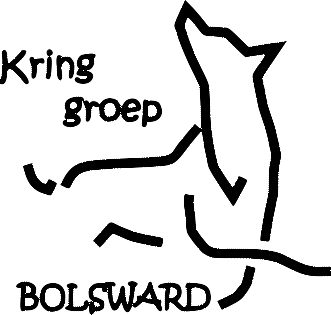 Inschrijfformulier voor Examen 1 april 2023 met keurmeester: Roy Immers.Ingevuld formulier e-mailen aan: Egbertkoning@gmail.comNaam v.d. HondNHSB / SV nummerGeslachtReu / TeefGeboortedatumChipnummerAfrichtingscertificaatRasAangekeurdJa/NeeJa/NeeOuders aangek.Ja/NeeGeleider (ster)Lidmaatschapnr. rasver.Adres Postcode & WoonplaatsTelefoonnummerE-mail adresEigenaarLidmaatschapnr. rasver.Adres Postcode & WoonplaatsTelefoonnummerEmail adresSchrijft zich in voorVZH / IGP1 / IGP2 / IGP3 / SPH1 / SPH2 VZH / IGP1 / IGP2 / IGP3 / SPH1 / SPH2 VZH / IGP1 / IGP2 / IGP3 / SPH1 / SPH2 VZH / IGP1 / IGP2 / IGP3 / SPH1 / SPH2 Hierboven omcirkelen aan welk examen men wil meedoenHierboven omcirkelen aan welk examen men wil meedoenHierboven omcirkelen aan welk examen men wil meedoenHierboven omcirkelen aan welk examen men wil meedoenHierboven omcirkelen aan welk examen men wil meedoenDe kosten voor het examen bedraagt € 25,-De kosten voor het examen bedraagt € 25,-De kosten voor het examen bedraagt € 25,-De kosten voor het examen bedraagt € 25,-De kosten voor het examen bedraagt € 25,-Mee te nemen documenten:Stamboom, Rashondenlogboek, Lidmaatschap RashondenverenigingStamboom, Rashondenlogboek, Lidmaatschap RashondenverenigingStamboom, Rashondenlogboek, Lidmaatschap RashondenverenigingStamboom, Rashondenlogboek, Lidmaatschap RashondenverenigingVerplicht om een Europees paspoort te hebbenVerplicht om een Europees paspoort te hebbenVerplicht om een Europees paspoort te hebbenVerplicht om een Europees paspoort te hebbenDeelnemer is verplicht tot betaling en verklaart dat zijn hond 3 weken voorafgaand aan dit evenement niet lijdt aan of drager is van een besmettelijke ziekte. Deelnemer is verplicht tot betaling en verklaart dat zijn hond 3 weken voorafgaand aan dit evenement niet lijdt aan of drager is van een besmettelijke ziekte. Deelnemer is verplicht tot betaling en verklaart dat zijn hond 3 weken voorafgaand aan dit evenement niet lijdt aan of drager is van een besmettelijke ziekte. Deelnemer is verplicht tot betaling en verklaart dat zijn hond 3 weken voorafgaand aan dit evenement niet lijdt aan of drager is van een besmettelijke ziekte. Deelnemer is verplicht tot betaling en verklaart dat zijn hond 3 weken voorafgaand aan dit evenement niet lijdt aan of drager is van een besmettelijke ziekte. NaamPlaats & datumNaamHandtekeningnaam is voldoende, graag in word-formaat verzenden)naam is voldoende, graag in word-formaat verzenden)naam is voldoende, graag in word-formaat verzenden)